A Palindrome for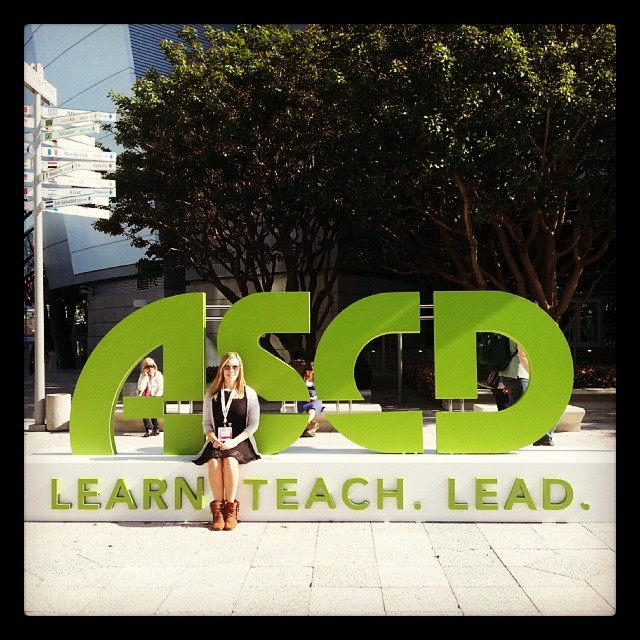 Real TeachersThere is no hopeFor the education systemWe cannot say thatWe are doing the right thing.Inquiry, collaboration, project-based learningWhy?We ultimately fail.It cannot be said thatLearning is life-long.We believeMemorization and the power of test scoresLet us stay away fromCross-curricular mash up and playAnd embraceRote learning and teacher-centered educationBecause teachers can changeNothing.It is not acceptable to doNew things, change lesson plans and integrate technology.Let’s just tryTry the same things and expect different results.It’s deranged toNot give up now.To re-examine, to reignite, and to rethink –To find purpose and passionI’ll tell youWhat’s the point?It isn’t easyWhat we do as teachers –Keeping the status quoWorksWhatNeeds fixing.Not learning or being engagedDismissing creativity, forgetting fun -In thinking thisI will let my students know thatSchool is wasted on the young.Some sayEducation is important butReal teachers see things differently.Now read it backwards – line by line 